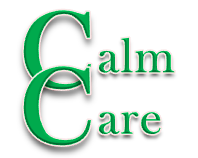 CCommunicate using positive verbal & non-verbal supports.AAcknowledge the significance of the situation for the student.LListen with empathy and active awareness.MMaintain professionalism (avoid power struggles).CChoice should be taught and opportunities provided.AAppropriate vocal tone, volume, and cadence.RReassure that I am here to help and that sharing is safe.EExact, appropriate, and reasonable limits.